Exkursion des SPS1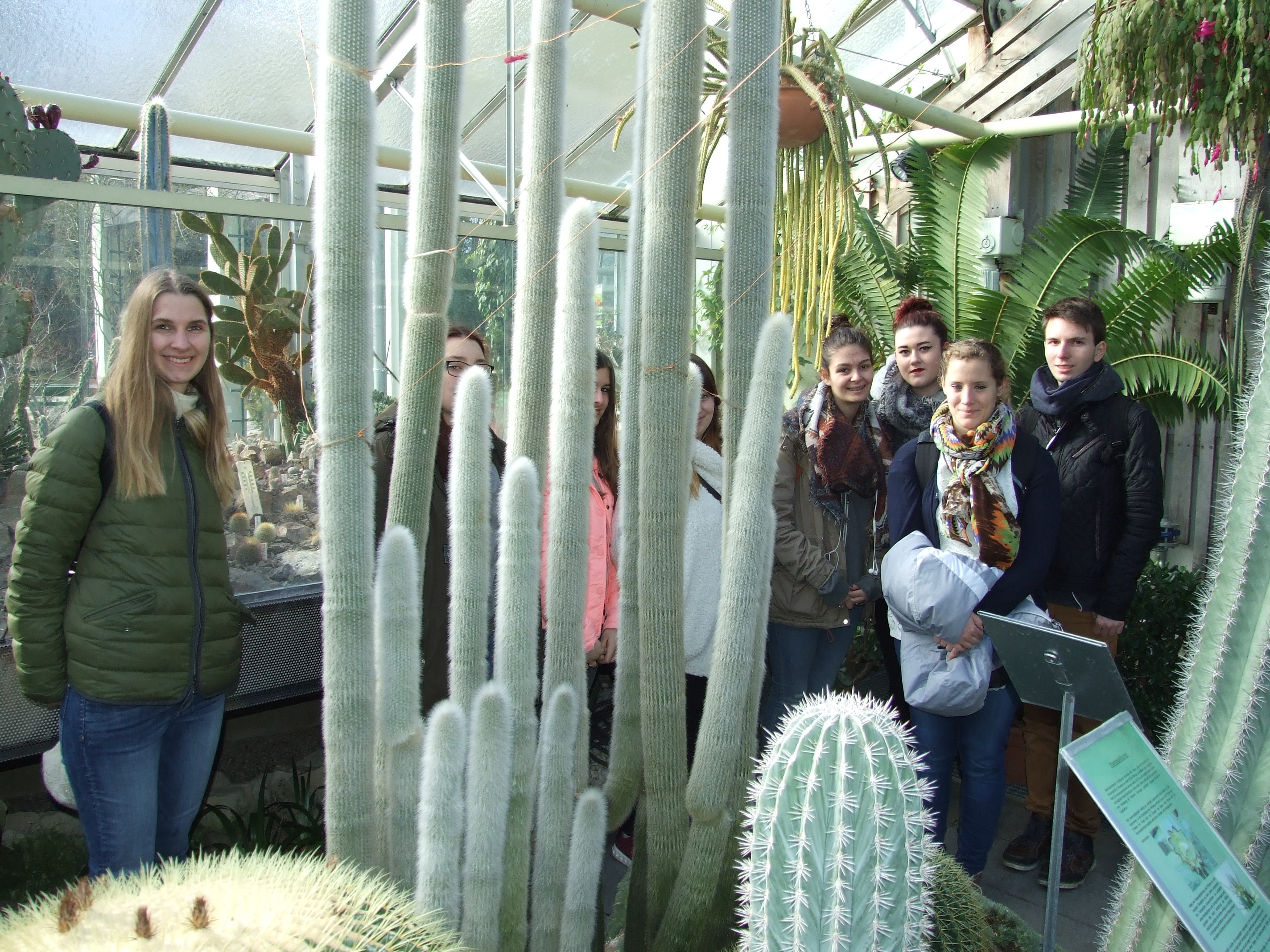 	Am Samstag, den 11.03.2017, stand für das     	SPS1 eine Exkursion mit Ihrem Natur- und 	Gesundheitslehrer Herrn Haas an. Vom Bahnhof 	Erlangen aus, ging es gemeinsam zum 	Botanischen Garten. Zusammen liefen wir  	durch die Stadt, an der FAU (Friedrich -	Alexander-Universität) vorbei und über den 	Erlangener Schlossgarten.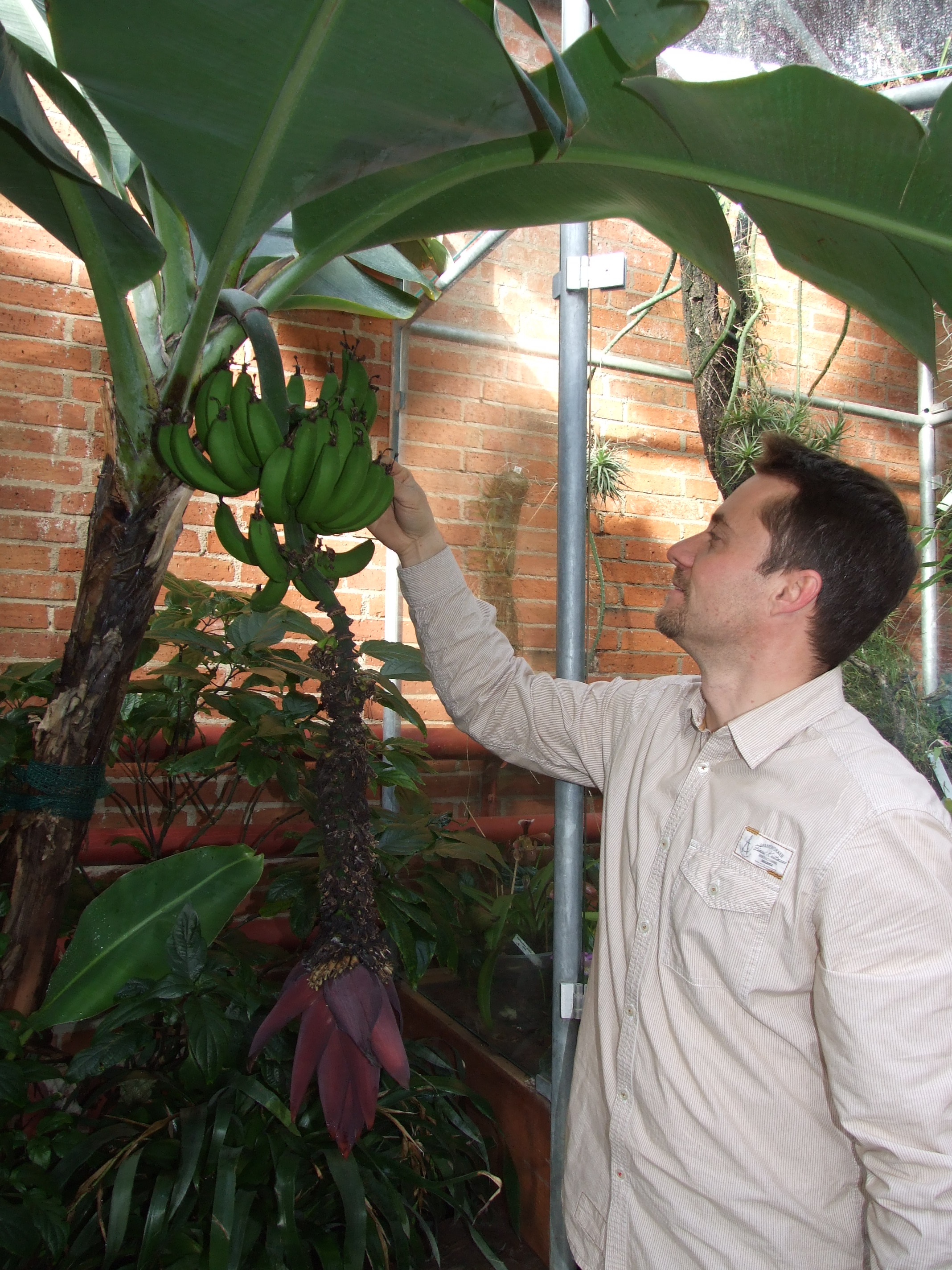 Angekommen im Botanischen Garten, hat uns Herr Haas viele interessante Informationen und Details zu verschiedenen Pflanzen, Blumen und Kakteen vorgestellt.In den Gewächshäusern haben wir exotische Pflanzen aus aller Welt gesehen. Darunter waren: Feigenbäume, Palmen, Aronstabgewächse, Bananenpflanzen und vieles mehr. Anhand einer ausgearbeiteten Rally für Grundschulkinder diskutierten wir, wie man den Botanischen Garten auf einem Kita-Ausflug besuchen könnte.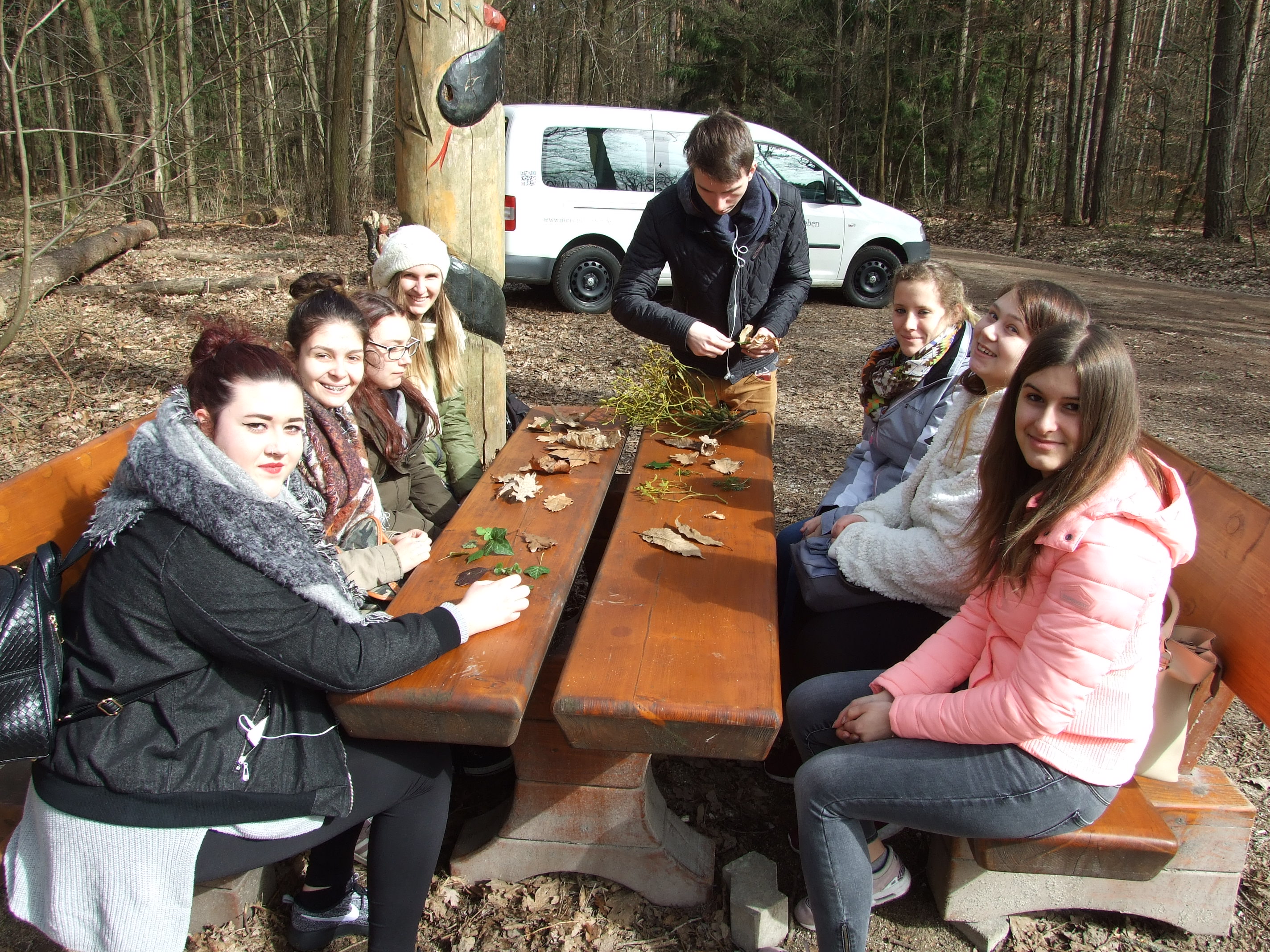 	Nach diesem Vormittag im Botanischen Garten, 	haben wir uns auf den Weg nach Tennenlohe 	gemacht, zum Walderlebnis-Zentrum.	Bei strahlendem Sonnenschein hat uns Herr 	Haas die verschiedenen Laub- und 	Nadelbäume erklärt. Wir haben von der langen 	Geschichte des Nürnberger Reichswaldes 	gehört, uns über die moderne Durchforstung
	informiert und den Waldumbau von den Kiefer-
	monokulturen hin zum artenreichen Mischwald 
	nachvollzogen.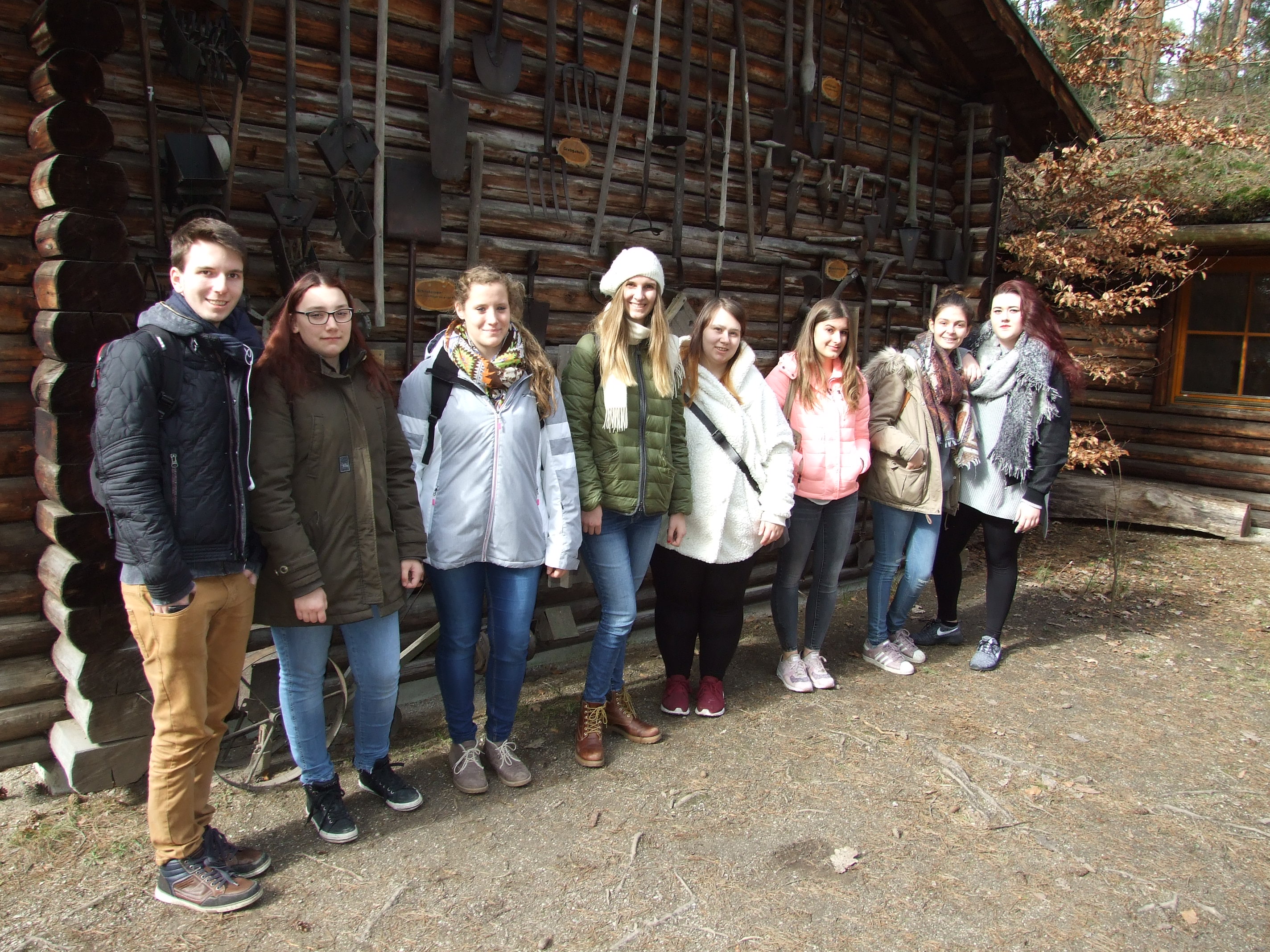 Im Anschluss sind wir gemeinsam in das Wald-Zentrum und haben uns dort die verschiedenen Waldtiere angeschaut.Durch das Wissen von Herrn Haas haben wir an diesem Tag viele Anregungen für die eigene Arbeit mit Kindern im Wald gesammelt. Es war eine interessante und gelungene Exkursion, von der wir bei der Durchführung eigener Waldprojekte profitieren werden.Geschrieben von Natascha Meier und Kathrin Ries 			15.03.2017